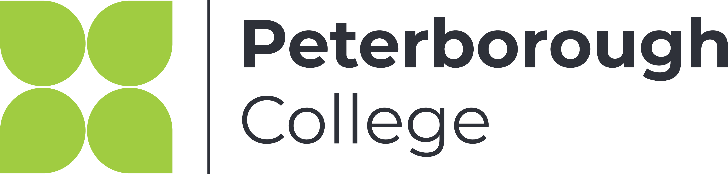 PERSON SPECIFICATIONROLE:Assessment Criteria:  A = Application, I = Interview, T = Test, R = ReferencesJOB DESCRIPTIONJob Title: Skills Trainer Assessor		Pay [Scale/ spot point]: Point 21 £23,515 (plus MRA dependant on experience)Reports to: Apprenticeship Delivery Manager	Based at: Peterborough College Job Purpose To provide assessment, coaching and mentoring support to apprentices and work-based learners in the relevant apprenticeship framework or apprenticeship standard to achieve timely success. Working as part of the wider Academy team to provide a professional and quality service to apprentices, work-based learners and their employers in assessment of any relevant qualifications appropriate to the apprenticeship or work-based programme. Facilitating regular performance development reviews with the apprentice and their employers providing the required coaching and support to ensure the apprentice achieves their full apprenticeship / work-based learning successfully.Working flexibly to meet the assessment, skills and behavioural development needs of the apprentice / work-based learner both in College and at employer sites at varying times throughout the learning programme as required.Preparing the apprentice and/or work-based learner for successful achievement in their required assessments.Main Duties and ResponsibilitiesYour main duties and responsibilities will include, but will not be limited to the following areas:To be responsible for an agreed case-load of apprentices/work based-learners and to develop, plan and deliver quality assessment to meet the requirements of the qualification or apprenticeship framework/standard.To confirm that the scope of the apprentice / work-based learner job role meets the range of the work-based qualification to support the successful achievement of the programme.To accurately undertake necessary documentation and processes as associated with apprenticeship/work-based learning programmes to ensure that the PRC provision remains compliant with funding agency rules.To assess apprentices/work-based learners in a timely manner using a wide range of methods that challenge and motivate learners to achieve, providing timely and constructive verbal and written feedback acknowledging strengths and giving a clear understanding on how to improve.To champion success by overseeing all contributors to the individual’s learning plan, gathering feedback on performance and using this to inform a detailed progress review with clear targets and actions to support learner achievement of their short and longer term goals.To take accountability for apprentices to achieve their learning and development objectives in a timely manner to contribute to increases in achievement and timeliness rates for the College’s provision. To regularly collaborate with relevant Colleagues, reporting progress to highlight potential risks of non-achievement and applying interventions as appropriate to mitigate risks.  To plan and regularly monitor learning and development progress by working collaboratively with relevant parties involved in the apprenticeship/work-based learning programmes. To maintain accurate records (paper or electronic) of; assessment; employer and learner activity; and learner achievement, compliant with funding rules, awarding organisation and College guidelines. To visit apprentices and work-based learners at agreed regular intervals to ensure timely progression towards learning aims and agree and review appropriate actions related to development of knowledge, skills and behaviours. To participate in quality assurance procedures according to established guidelines ensuring compliance with awarding body/EPAO requirements and the College IQA processes.To participate in educating employers in changes or developments in the skills sector relevant to their industrial area.To represent the College professionally ensuring that manner, conduct and any work undertaken at employer sites maintains the College’s reputation and adheres to the local Health and Safety regulations.To participate in the activities related to employer and learner voice to actively inform development in the provision to enhance the employer and learner journey. To maintain appropriate standards of positive learner behaviour and challenge inappropriate behaviours both in College and in the workplace.To keep up-to-date with developments relevant to the area of apprenticeships/work-based learning and area of own vocational expertise, including general developmental and professional updates relating to the delivery of teaching, learning and assessment.To be prepared to assess under any discipline you are experienced and competent in.To offer pastoral support where relevant for apprentices/work-based learners and to mentor and support staff as required and appropriate.Other [standard section]Deliver, promote and support good practice in relation to equality, diversity and inclusion, and compliance with the IEG policies and procedures.Commitment to safeguarding and taking a shared responsibility to promote the welfare and a safe environment for children, young people and vulnerable adults learning within the group.Promote and consistently exemplify behaviours in line with IEG Core Values  Co-operate with, promote and maintain a safe and healthy working environment and responsibility for own health and safety.The post holder will normally be expected to use their knowledge, skills and experience to deal with work problems, prioritise their workload and take decisions commensurate with their post and its level of responsibility.Any other duties that are reasonable and commensurate with the level of the post as required and following consultation with the postholder.CriteriaEssential orDesirableEssential orDesirableAssessment MethodAssessment MethodAssessment MethodAssessment MethodCriteriaEssential orDesirableEssential orDesirableAITRQualifications (examples) [standard] EDLevel 3 qualified (as a minimum) within at least one relevant vocational industry.ELevel 3 Assessment & Quality Assurance or equivalent (D qualifications must be updated to the current specification) or willing to work towards within 6 months.ELevel 4 Assessment & Quality Assurance or equivalent (D qualifications must be updated to the current specification) or willing to work towards.DEnglish and maths to at least Level 2.EIT qualification to at least Level 2.DIOSH Managing Safely qualification (or be willing to work towards).DExperienceExperienceExperienceExperienceExperienceExperienceExperienceRecent relevant experience of working within the relevant industry with high level practical skills where relevant.ERecent experience of assessment in both educational and work-based environments.DProducing and presenting information and reports using a variety of methods.DEvidence of offering inclusivity to all learners.DKnowledgeKnowledgeKnowledgeKnowledgeKnowledgeKnowledgeKnowledgeDemonstrable knowledge, understanding and application of apprenticeship or work-based learning programmes. Knowledge and understanding of innovative programme delivery and a thorough knowledge of QA processes and procedures appropriate to apprenticeship delivery.DKnowledge of current relevant initiatives within apprenticeships and the further education landscape.DAn understanding of safeguarding and its importance within the College for work-based learners; suitable to work with children and vulnerable adults.DKey SkillsKey SkillsKey SkillsKey SkillsKey SkillsKey SkillsKey SkillsExcellent and varied communication skills and demonstrable presentation skills.  EAbility to determine priorities and make decisions, supported by excellent organisational and skills.EAbility to work independently and as part of a team in order to deliver individual and team objectives.EDelivery of qualifications and programmes through e-portfolio systems.DOther [standard] [add optional job specific requirements]Other [standard] [add optional job specific requirements]Other [standard] [add optional job specific requirements]Other [standard] [add optional job specific requirements]Other [standard] [add optional job specific requirements]Other [standard] [add optional job specific requirements]Other [standard] [add optional job specific requirements]Awareness of and commitment to safeguarding and promoting the welfare of children, young people and vulnerable adultsECommitment to equality of opportunity and the principles of inclusive learning and the ability to promote it in all aspects across IEG EEvidence of a personal commitment to continuous professional development and training ECommitment to the IEG’s Core Values EAwareness of Health & Safety, wellbeing and environmental issuesEFlexible approach to working practices EProfessional appearance and behaviourEGood previous attendance recordEAbility to travel for workESatisfactory enhanced DBS check + barred list for regulated rolesEPre-employment checkPre-employment checkPre-employment checkPre-employment checkPre-employment check